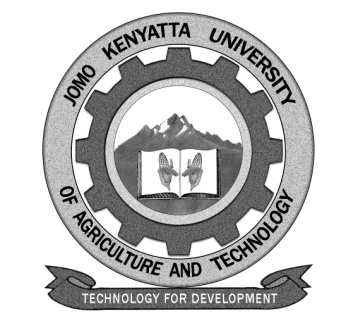 W1-2-60-1-6JOMO KENYATTA UNIVERSITY OF AGRICULTURE AND TECHNOLOGYUNIVERSITY EXAMINATIONS 2014/2015YEAR 1 SEMESTER II EXAMINATION FOR THE DEGREE OF BACHELOR OF COMMERCEHBC 2110:  INTRODUCTION TO BUSINESS STATISTICS DATE: AUGUST 2015     						             TIME:  2 HOURSINSTRUCTIONS:     ANSWER QUESTION ONE (COMPULSORY) AND ANY OTHER TWO QUESTIONS.QUESTION ONEExplain the meaning and differences between Descriptive and inferential statistics.											(5marks)Describe briefly the properties of a good average.				(5marks)The following data represents marks obtained by first year Bachelors of Commerce students in Communication Skill test:60	64	68	72	78	71	48	52	58	43	80	86	70	75	45Calculate The mean mark 							(2marks)The median mark							(2marks)The mode mark							(1mark)The standard deviation 						(3marks)The daily income of ten families of a particular place is given below:(Sh’000’)	85	701	15	75	500	8	45	250	40	36	Calculate the geometric mean 						(6marks)The following values were observed from a population 30	32	40	48	50Compute the variance for this data						(6marks)QUESTION TWOi.	Explain the significance of Kurtosis 				(5marks)ii.	Distinguish between Discrete and Continuous data 		(5marks)i.	What is the probability that a card chosen at random from a pack of 52 well 		shuffled deck will either be a king or a heart?			(5marks)ii.	Explain the following terms used in probability theory Independent and dependent events Equally likely events Exhaustive events Compound events 						(5marks)QUESTION THREEExplain the four basic components of a time series analysis 		(10marks)Construct index numbers of price from the following data by applying Laspeyre’s formula 							(5marks)Paasche’s formula 							(5marks)QUESTION FOURFrom the adult male population of four large cities, random samples of sizes given below were taken and the number of married and single men recorded. Do the data indicate any significant variations among the cities in the tendency of men to marry?			(20marks)QUESTION FIVEi.	Explain the difference between multiplication and additive models as used in time 	series 									(5marks)ii.	State the conditions under which each model is used.		(5marks)The following data relates to business turnover and staff of fast moving consumer goods company EAI ltdRequired:Fit an appropriate regression equation 				(8marks)Estimate the staff requirements when business turnover reaches sh200 millions 									(2marks)Commodities 2013201320142014Commodities Price Quantity Price Quantity ABCD 254281014194652651013City A B C D Total Married 137164152147600Single 32575635180Total 169221208182780Year 20072008200920102011201220132014Business turn over in millions of shillings 4550607580110150170staff2,6003,0003,1003,5303,8504,3005,8707,150